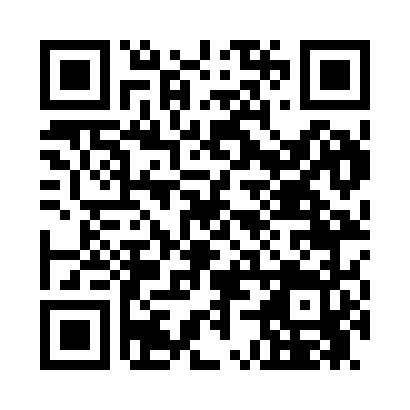 Prayer times for Corregidor, North Carolina, USAMon 1 Apr 2024 - Tue 30 Apr 2024High Latitude Method: Angle Based RulePrayer Calculation Method: Islamic Society of North AmericaAsar Calculation Method: ShafiPrayer times provided by https://www.salahtimes.comDateDayFajrSunriseDhuhrAsrMaghribIsha1Mon5:517:021:204:537:388:492Tue5:507:001:194:547:398:503Wed5:486:591:194:547:398:514Thu5:466:581:194:547:408:525Fri5:456:561:184:547:418:526Sat5:436:551:184:547:428:537Sun5:426:541:184:557:438:548Mon5:406:521:184:557:438:559Tue5:396:511:174:557:448:5610Wed5:376:501:174:557:458:5711Thu5:366:481:174:557:468:5812Fri5:346:471:164:557:478:5913Sat5:336:461:164:557:479:0014Sun5:316:441:164:567:489:0115Mon5:306:431:164:567:499:0216Tue5:286:421:164:567:509:0317Wed5:276:401:154:567:519:0418Thu5:266:391:154:567:519:0519Fri5:246:381:154:567:529:0620Sat5:236:371:154:567:539:0721Sun5:216:361:144:567:549:0822Mon5:206:341:144:567:559:0923Tue5:186:331:144:567:569:1124Wed5:176:321:144:577:569:1225Thu5:166:311:144:577:579:1326Fri5:146:301:144:577:589:1427Sat5:136:291:134:577:599:1528Sun5:116:271:134:578:009:1629Mon5:106:261:134:578:009:1730Tue5:096:251:134:578:019:18